有關本院法官助理捷運站偷拍事件新聞稿本院女性書記官前向警方報案遭一名男性在小南門捷運站跟蹤，經警方調閱監視器後，鎖定該名男性，並在今日(8月9日)上午陪同女書記官搭乘捷運時，再度發現該名男性以手機錄影女書記官之裙底，警方當場逮捕後，在其手機中發現本院女書記官遭拍攝之照片，並查明該名男性為本院之法官助理。本院知悉上情後，除立即由政風單位展開行政調查，迅速定於本週四(8月12日)召開考績會，就該名法官助理之不當行為審議懲處，如確已不適任，將依法予以解聘。並且依據本院之性騷擾防治及申訴處理要點第五點，責成本院各單位主管，再度加強單位所屬員工應有尊重自主人格權之性別平等觀念，如有違反亦將從嚴處理，以維持性別友善平等的職場環境。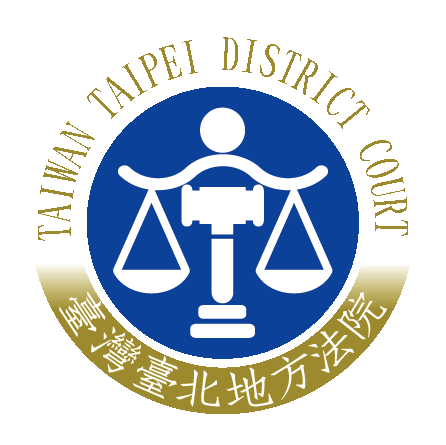 臺灣臺北地方法院新聞稿    發稿日期：110年8月9日    發稿單位：公共關係室    連 絡 人：行政庭長  黃珮禎    連絡電話：02-23146871分機6039  編號：110-36